ScopeThe purpose of the Continuing Airworthiness Management Exposition (CAME) compliance checklist and user guide is to assist organisation wishing to obtain EASA Part-CAMO approval.  This document complements the requirements of Implementing Rule (IR) - Regulation EU 1321/2014 Annex Vc, Part-CAMO “as amended” and does not supersede or replace the information defined within the IR. The checklist includes suggested subject headings and all the relevant information as detailed in CAMO.A.300 and its AMC, the format of which may be modified to suit the organisation-preferred method. The checklist should show compliance by referring in the “CAME reference/comment” where the information in the CAME is located and explanation if not applicable. This checklist, when completed, should be submitted with the initial draft CAME.Important warningThis user guide to be used by:  Part-CAMO organisation - To assist them in writing and maintaining their own CAMEICETRA - As a comparison document for CAMEs submitted to them for approval; andThe user guide is provided for guidance only and should be customised by each organisation to demonstrate how they comply with Part-CAMO.  It is the responsibility of the organisation to ensure compliance with the IR. The organisation may choose to use another format as long as all the applicable sections of the regulation are addressed and cross-referenced.  For each detailed procedure described within the CAME, the CAMO should address the following questions: Who should do it, what, when, where and how, including which procedure(s) and form(s) to be used? The CAME should be written in the English language.Exposition formatThe CAME may be produced in hardcopy or electronic format:  Hardcopy:  It is recommended to use white paper (format A4). The CAME shall be provided in a binder. Electronic Format:  The exposition should be in portable document format (pdf). During the approval process, ICETRA may request a printed copy to facilitate the document study.Structure of the Continuing Airworthiness Management ExpositionThe CAME may be produced in a single document or may consist of several separate documents. Single document:  The standard CAME produced, i.a.w. AMC1 CAMO.A.300 is a unique and complete document. It must contain all the information required to show compliance with the regulation, including detailed continuing airworthiness management procedures and detail of the management system (see AMC1 CAMO.A.300 and Appendix V to AMC1 CAMO.A.300). Several documents: The CAME must contain at least the information as detailed in Appendix V to AMC1 CAMO.A.300 Part 0.1 to 0.7 (General organisation).  The additional material may be published in separate documents, which must be referenced from the CAME. In this case:The CAME should cross-refer to the associated procedures, documents, appendices and forms, which are managed separately. These associated documents must meet the same rules as described for the CAME. This/these associated document(s), procedure(s) and form(s) etc., must be provided to ICETRA as part of the CAME.For some organisations, individual sections of the headings defined within AMC1 CAMO.A.300 and Appendix V to AMC1 CAMO.A.300 maybe ‘not applicable’.  In this case, they should be annotated as such within the CAME.Exposition pages’ presentationEach page of the CAME should be identified as follows (this information may be added in the header or footer;  the name of the organisation (official name as defined on the EASA Form 14 approval certificate)  the issue number of the CAMEthe amendment/revision number of the CAMEthe date of the revision (amendment or issue depending on the way the organisation has chosen to revise the CAME)the chapter of the CAMEthe page numberthe name of the document "Continuing Airworthiness Management Exposition”.  At the beginning of the volume, the Cover page should specify:  Continuing Airworthiness Management Exposition;The name of the organisation (the official one defined on the EASA Form 14 approval certificate)The approval reference of the CAMO  The copy number from the distribution list (if applicable)Corporate commitment by Accountable MangerBefore submitting the ‘draft’ CAME to the ICETRA for approval, the accountable manager must sign and date the accountable manager statement (General organisation 0.1).  This confirms that they have read the document and understand their responsibilities under the approval. When the accountable manager is not the chief executive officer (CEO) of the organisation, then such CEO shall countersign the statement. In the case of a change of the accountable manager, the new incumbent should sign the document and submit a suitable amendment to the ICETRA for approval.CAME checklist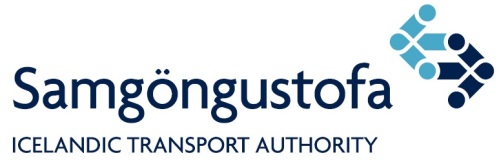 EASA Part-CAMO CAME CHECKLISTLHD-241Dags. 05.01.2022CAME referenceOrganisation official nameDateSummited byCompl.ContentIR referenceCAME reference / commentCover pageContinuing Airworthiness Management ExpositionThe official name of the organisation as defined on EASA Form 14The approval reference of the CAMOThe copy number from  the distribution list (if applicable)IntroductionForewordTable of contentList of effective pagesList of issues/amendments or record of revisionIdentify how the revision is approved, i.e. direct approved by ICETRA or indirectly (changes not requiring prior approval) CAMO.A.30(11)(iv),(v)ICETRA Letter of Approval (LOA)The organisation internal approval page. This page is signed by the compliance manager and the nominated person or CAMO post holder (as applicable). Internal approval statementTitle, name, date and signaturesRevision highlights / Summary of changesThe effective date of the current revisionThe effective date is the date that the amendment introduced in this amendment takes effectThe effective date can be established just prior to the final approval of the CAME or just after. This is to obtain the necessary time to incorporate the amendment, e.g. to train personnel, print forms etc.Distribution listCAME copy number (if applicable)Location of copiesHolders of the copiesFormat of copies (electronic data processing (EDP), paper etc.)Abbreviation, terminology and definitionsCross-reference list from the CAME to AMC1 CAMO.A.300, if applicableAMC1 CAMO.A.300 provides an acceptable layout of the CAME. If the organisation uses a different format, then the exposition should contain a cross-reference list using the AMC1 CAMO.A.300 as an index with an explanation as to where the subject matter can be found in the exposition. AMC1 CAMO.A.300Organisation information, i.e.:Address of approved locations (Head Office (PPB) etc.)Mailing Address(es)Telephone number(s)E-mail addressesThis can be included in 0.2. Part 0 General organisation, safety policy and obJectives Safety policy, objectives and accountable manger (AM) statement
The safety policy must describe the overall philosophies and principles of the organisation with regards to safety
The accountable manager statement needs to be amended to cover all Part-M, Part-ML and Part-CAMO requirements, as applicable  When the AM is not the CEO of the organisation, then such CEO shall countersign the accountable manager statement CAMO.A.155(a)(b)CAMO.A.300(a)(1)CAMO.A.300(a)(2)CAMO.A.200(a)(2) AMC1 CAMO.A.200(a)(2) GM1 CAMO.A.200(a)(2)0.2 General information and scope of workDescription of the organisation Relationship with other organisationSubsidiaries/mother companyConsortiumsA general description and location of the facilitiesLocation of facilitiesGeneral descriptionLayout of premisesOffice accommodation for:PlanningTechnical recordsCompliance monitoringTechnical reference areaetc.StorageScope of work - Aircraft managed Quote aircraft types/seriesDate included in the scope of workList of aircraft maintenance programmesList of “generic” and “baseline” maintenance programmesQuote number of aircraft of each typeQuote each aircraft registration (or elsewhere by agreement with ICETRA – see note 1 below)List for each aircraft, aircraft owner/operatorCAMO contract referenceType of operationOrganisation scope of work (scope of approval) CAMO.A.125(c) - see note 2 below Note 1: It is crucial to be able to identify which aircraft is managed by the CAMO at a given time, especially when it comes to determining whether or not an aircraft has remained in a “controlled environment” and or when aircraft are removed from an AOC but will be kept managed by the CAMO as a private aircraft. By only referring to the current list on the AOC, will automatically discontinue the aircraft from being managed by the CAMO when removing the aircraft from the AOC. For large aircraft, that will automatically invalid the ARC.   Note 2: The EASA Form 14 will refer to the section containing the Scope of Approval (Scope of Work).  CAMO.A.155(a)(b)CAMO.A.125(c)CAMO.A.300(a)(3)CAMO.A.300(a)(9)0.3 Management personnel    Accountable ManagerNominated post holder for continuing airworthiness activities Nominated safety manager Nominated compliance manager Airworthiness Review staff Nominated person(s) authorised to extend ARCNominated person(s) authorised to issue Permit to FlyMake it clear who require prior approval as per point CAMO.A.130(a)(2)The duties, accountabilities, responsibilities and authorities (job functions) of:Accountable ManagerContinuing Airworthiness ManageSafety manager Compliance monitoring manager Airworthiness Review staffNominated person(s) authorised to extend ARCNominated person(s) authorised to issue Permit to FlyTitle(s) and name(s) of persons above (AR staff can be in 5.2)Ensure that one of the accountable manager responsibility is to establish and promote the safety policy (CAMO.A.200) or safety and quality policy if Part-145 approved as well, specified in point 145.A.65(a) as required in point 145.A.30(a)(2).Manpower Resources and Manpower Recourses table should show broad figures of the number of staff assigned to CAMShould show an adequate amount of staff vs scopeThe date the staff number is establishedWhen the staff number will be updatedMan-hour plan development and updatingAll activities, also activities not performed under the Part-CAMO approvalInclude subcontracted organisation if applicableTraining PolicyTraining PolicyHow the training need is assessedHow the recurrent and continuing training is assessedRecording and follow-upCAMO.A.300(a)CAMO.A.305(a)(b)(d)0.4 Management organisation chartGeneral organisation chart showing Continuing Airworthiness Management Organisation ChartThe nominated persons as per CAMO.A.305  should be identified in the chartCompliance monitoring personnel must be shown to be independent of the continuing airworthiness management and must report directly to the accountable managerThe organisation chart must show associated chains of accountability and responsibility between all the person(s) referred to in points (a)(3) to (a)(5), (b)(2), (e) and (f) of point CAMO.A.305, and related to point (a)(1) of point CAMO.A.200;CAMO.A.200(a)(1)CAMO.A.300(a)(7)0.5 Procedure for changes requiring prior approvalChanges that affect the scope of the certificate or the terms of approval of the organisationChanges to personnel nominated in accordance with points (a)(3) to (a)(5) and (b)(2) of point CAMO.A.305Changes to reporting lines between the persons nominated per points CAMO.A.305(a)(3) to (a)(5) and (b)(2), and the accountable manager;The procedure as regards changes not requiring prior approval referred to in point CAMO.A.130(c)CAME procedure for the completion of an AR under supervision (CAMO.A.310(c))Changes listed in GM1 CAMO.A.130(a)(1)Notification before such changes take place (AMC1 CAMO.A.130)Management of the safety risks related to any change to the organisation per AMC1 CAMO.A.200(a)(3) point (e)Conduct risk assessment for any change requiring prior approval and provide it to ICETRA upon requestInternal pre-audit before applicationCAMO.A.130 CAMO.A.200(a)(3)GM1 CAMO.A.130GM1 CAMO.A.130(a)(1)GM2 CAMO.A.130(a)(1)GM1 CAMO.A.130(b)0.6 Procedure for changes not requiring prior approvalProcedure addressing:How the changes will be manageHow changes will be notified to ICETRAScope of changes not requiring prior approvalCAMO.A.130(c)CAMO.A.115(b)CAMO.A.300(a)(11)(iv)CAMO.B.330(e)0.7 Procedure for alternative means of compliance (AltMoC)Management of AltMoC – prior approvalSubmitting the AltMoC to ICETRAPrior to using itProvide a full description  of the AltMoCRevision of CAME proceduresAssessment demonstrating compliance with regulation (EU) 2018/1139 and its delegated and implementing actsReceiving notification from ICETRAListing of AltMoC in Part 5.7 Supporting documentsCAMO.A.120CAMO.A.300(a)(14)CAMO.B.120(d)0.8 CAME amendment procedureExposition Amendment Procedures (including, delegated procedures)Amendments that need prior approvalAmendments not requiring prior approvalDescription of how such amendments will be managedThe person that is responsible for monitoring and amending the CAME, including the associated procedures as per CAMO.A.300(c)Normally the compliance manager is responsible for the monitoring, and control the amendments of the CAMESources of proposed amendments within the organisationInternal approval processVerifying and validation of amended procedures before use Technical manager and compliance manager sign the internal approval page, see the introduction The approval process with ICETRARevision acknowledge receipt processSummary of documents, including "lower-order" documents, constituting the total exposition, if applicableThe effective date of the amendmentCAMO.A.300(a)(11)(v)PART 1	CONTINUING AIRWORTHINESS MANAGEMENT PROCEDURES1.1a Use of aircraft continuing airworthiness records system and if applicable, aircraft technical log (ATL) systemThe records systemDescription – paper form, electronic formatComputer backup and prevention for data alteration Retention period  Accessible within a reasonable time whenever they  are neededOrganised in a manner that ensures their traceability and retrievability thought their required retention periodAircraft technical log and continuing airworthiness records systemGeneral and contentsInstruction for useAircraft technical log approval (initial approval by competent authority)Procedure for changes to the technical log system without prior approvalCAMO.A.220CAMO.A.300(c)M.A.305ML.A.305M.A.306ORO.MLR.1051.1b MEL applicationMel applicationGeneralMEL procedureMEL categoriesMEL application by maintenance staffMEL application by the crew (if applicable)Acceptance by the crewAircraft dispatch by the crew in accordance with MELManagement of the MEL time limitsMEL time limitation overrun (ORO.MLR.105) (only for category B, C (and D if applicable)This paragraph should explain how the continuing airworthiness and maintenance personnel make the flight crew aware of a MEL limitation. This should refer to the technical log proceduresIndirect approval of MEL time limitation overrun: such a delegation is based upon the ability of the compliance system to deal adequately with the Part-CAMO requirements. This ability cannot be, therefore, demonstrated at the time of the initial approval. Hence, procedure without prior approval cannot be detailed in the CAME before the first 2-year period has been completed. In any case, the ICETRA must continue to receive a copy and acknowledge receipt of all such MEL time limitation overrun “indirectly” approved.M.A.301(b)ML.A.301(b)ML.A.403(b)(2)M.A.403(b)CAMO.A.315(b)(5)CAMO.A.315(b)(6)ORO.MLR.105Aircraft Maintenance Programme (AMP) – development amendment and approvalGeneralContent DevelopmentSourcesResponsibilitiesAMP amendmentsApproval by the authority (or ICETRA as applicable)Part ML maintenance programme (if applicable)GeneralContent DevelopmentSourcesResponsibilitiesDeviations, justifications, recordsAMP amendmentsApproval by the CAMO (ML.A.302(b)(2)Indirect approval of AMP for air carrier: such a delegation is based upon the ability of adequate competence and knowledge within the organisation and function to monitor compliance to deal adequately with the Part-CAMO. This ability cannot be, therefore, demonstrated at the time of the initial approval. Thus, an indirect approval procedure for air carrier AMP cannot be detailed in the CAME before the first 2-year period has been completed. In any case, the ICETRA must continue to receive a copy and acknowledge receipt of all such minor changes when “indirectly” approved.M.A.302ML.A.302CAMO.A.315(b)(1)CAMO.A. 315(b)(2)Continuing airworthiness records: responsibilities, retention and access.Format of recordsAdequate storage and reliable traceability Storage of records – protection from damage, alteration and theftComputer records system backupBackup of data stored in a different location then working dataHours and cycles recordingContinuing airworthiness recordsPreservation of Continuing Airworthiness recordsAccess to continuing airworthiness recordsTransfer of continuing airworthiness recordsNote: The record-keeping system must ensure that all records are accessible within a reasonable time whenever they are needed. These records should be organised in a manner that ensures their traceability and retrievability throughout the required retention period of all activities developed.M.A.305ML.A.305CAMO.A.220(a)CAMO.A.220(d)CAMO.A.220(e)CAMO.A.220(f)Accomplishment and control of airworthiness directivesAirworthiness directive informationAirworthiness directive decisionAirworthiness directive controlAirworthiness directive listingCAMO.A.155(a)(b)CAMO.A.315(a)CAMO.A.315(c)(2)M.A.301(f)ML.A.301(d)M.A.303ML.A.303M.A.305(d)(1)Analysis of the effectiveness of the maintenance programme(s)Procedure to analyse the effectiveness of the AMPsSparesDefectsMalfunctionsDamageProcedure to analyse the effectiveness of the Part-ML AMPsAMC1 ML.A.302Amendment to the AMPLiaison MeetingsFrequency of MeetingsM.A.301(e)M.A.302(h)ML.A.302(c)(9)M.A.315(b)(1)Non-mandatory modification and inspectionsPolicyProcedure to assess/analysed and decisions takenThe decision on their applicationUse of the organisation risk management processRecords keeping of the assessment/analyse risk management and decisions taken Modification – GeneralInspectionsService BulletinsService lettersOther modificationMinor modificationStandard changes and standard repairsInstruction for continuing airworthiness - AMPRecording of modificationLiaison with OPS/ownerNote: For all complex motor-powered aircraft or aircraft used by air carriers licenced in accordance with Regulation (EC) No 1008/2008The CAMO managing the continuing airworthiness of the aircraft must establish and work according to a policy, which assesses non-mandatory information (modification or inspections) related to the airworthiness of the aircraft. Non-mandatory information refers to service bulletins, service letters and other information that is produced for the aircraft and its components by an approved design organisation, the manufacturer, the competent authority or the Agency.Records of the assessment and risk management process to decide on non-mandatory modification and or inspections application must be kept.CAMO.A.315(b)(4)CAMO.A.315(c)AMC1 CAMO.A.315(c)(g)CAMO.A.200(a)(3)21.A.90B21.A.431BCS-STANRepairs and modificationsModification – GeneralType of approval requiredAssessmentInstruction for continuing airworthiness – AMPCDCCL taking into accountRecording of modificationLiaison with OPS / owner e.g. regarding FM, MEL and other supplementsM.A.301(g)ML.A.301(e)ML.A.302(c)(5)(b)ML.A.302(e)(3)(b)M.A.304ML.A.304M.A.305(c)(2)M.A.305(e)(2)(ii)ML.A.305(d)(2)ML.A.305(h)(6)CAMO.A.315(b)(3)Defect reportsAnalysisLiaison with manufacturers and regulatory authoritiesDeferred defect policyNon-deferrable defects away from the baseRepetitive defectsMandatory occurrence reportingLiaison meetingsArticle 9 paragraph 1. in Basic Regulation 2018/1139 refer to Annex II -  Essential requirement for airworthiness. In Annex II, point 3.1(b) is a requirement for the organisations to (must) implement and maintain a management system to ensure compliance with the essential requirements for airworthiness, manage safety risks and to aim for continuous improvement of the system. Continuous improvement requires:an open mind, the commitment of all;objective analyses of relevant data; and perseverance to implement improvementsIn the said Annex II point 3.1(d) state that the organisation must establish an occurrence reporting system as part of the management system, to contribute to the aim of continuous improvement of safety. Therefore, a review of relevant incidents, accidents, occurrences is essential to learn, improve, and strengthen the system.Note the occurrence reporting system must comply with Regulation (EU) No 376/2014.M.A.202ML.A.202M.A.301(b)ML.A.301(b)M.A.305(c)(4)M.A.403ML.A.403CAMO.A.160AMC 20-8 Regulation (EU) 376/2014Engineering activityProcedure for approval of modifications and repairsGeneralThe person responsible for accepting the design before submission to the EASA Developing and submitting a modification/repair design for approval to EASAApplication processSupporting documentsForm used If DOA approved under Part-21, indicate here, and the related manuals should be referred tooM.A.304ML.A.304CAMO.A.315(b)(3)Reliability programmesExtent and scope of the reliability programmesSpecific organisational structure, duties and responsibilitiesEstablishment of reliability dataCorrective action system (AMP amendment)Schedule reviews – reliability meetingsWhen participation of the ICETRA and or competent authorities (if applicable) is needed. In general, ICETRA and or competent authority should be invited to all meetingsM.A.302(g)ML.A.302CAMO.A.315(b)(1)Pre-flight InspectionGeneral – scope and definitionEvaluation of pre-flight inspection contentWalk-aroundInspection of AJTLInspection of the validity of CofA and ARCControl of consumable fluids, gases etc. & recordingControl of refuellingControl of cargo and baggage loadingControl of doors securityControl of control surface and landing gear locks, pitot/static covers, restraint device and engine/aperture blanks have been removedControl that all the aircraft external surfaces and engines are free from ice, snow, sand, dust etc. Assessment to confirm that, as the result of meteorological conditions and de-icing/anti-icing fluids having been previously applied to it, there are no fluid residues that could endanger flight safetyControl of oil and hydraulic fluid uplift by the crew and tyre inflation, if considered as part of the pre-flight inspection by the crew and possible maintenance actionConcurrent with AMPFor air carriers licenced in accordance with Regulation (EC) No 1008/2008 – control of publishing guidance to maintenance and flight personnel performing pre-flight inspection, defining responsibilities for these actionsResponsibility of training of personnel performing a pre-flight inspectionContent of pre-flight training – training standardRecords of trainingM.A.201(d)M.A.301(a)ML.A.301(a)Aircraft WeighingWhat occasion an aircraft has to be weighedWho perform the weighingWhat procedure is usedState who calculate the new weight and balanceProcess of weighing result in the organisationLiaison with OPS/owner as applicableRegulation /EU) No 965/2012Regulation /EU) No 2018/395Regulation /EU) No 2018/1976Maintenance check flight proceduresGeneral of MCFFlight preparationMaintenance check flightPost-flight activitiesInvolvement of maintenance personnel or organisationDifferent scenarios:Incomplete maintenance as per maintenance data – flown under its CofA (no PtoF needed)Convenient MCF, the aircraft has been released- flown under its CofA (no PtoF needed)Defect and dispatch not possible as per maintenance data. PtoF/FC is neededCriteria for check flightsCheck flight procedureProcess for applying for approval of flight condition and permit to flight when applicableMCF flight crew competency required for the flight (965/2012)M.A.301(i)ML.A.301(f)145.A.50(e)ML.A.801(f)Regulation /EU) No 965/2012, amendment 2019/13841.14 Planning proceduresGeneralPlanning of AMP tasks, modifications, AD’s, SB’s, defects on MEL, open defects, etc.Creation of work package, including work cardsOrdering maintenanceSupervise activities and coordinate related decisions to ensure that any maintenance is carried out correctly and is appropriately released for the determined of aircraft airworthinessMonitoring of maintenance between scheduled maintenanceVariation procedureUpdating planning software after maintenance completionsAppendix IV to AMC1 CAMO.A.315(c) – contract maintenance gives good information about the planning function and communication needed between CAMO planning and maintenance, whether the maintenance is contracted or not.CAMO.A.315(a)CAMO.A.315(b)(5)CAMO.A:315(b)(6)Appendix IV to AMC1 CAMO.A.315(c)1.15 Airworthiness data controlControl of information Technical librarySubscriptions controlInformation held / need regarding the scope of workIssue / amendment controlTechnical information amendment procedures ManualsService Information (AD, SB, SIL, etc.)Distribution: access to the staffCompany Technical Procedures / Instructions Issue / Amendments controlDistribution: access to the staffMaintenance documentation Preparation from approved sourcesWork card/worksheet system (AMC 145.A.45 I)Differentiate disassembly, accomplishment, reassemble and testingLengthy maintenance task – supplementary work-card/worksheet Amendment controlTransfer / transcribe of airworthiness dataReview and identification of amendment status of maintenance instructionsDistribution of airworthiness data: access to the staffModifying maintenance instruction (145.A.45 (d))Verification and validation of new procedures where practicableIncorporation of best practice and human factors principlesControl of customer supplied maintenance dataIncorporation of Fuel Tank Safety concept on maintenance documentation (Job Instruction Cards etc.)Incorporation of CDCCL concept. ED Decision No 2009/007Rcompliance with CDCCL instructionstraceability of CDCCL completion Awareness of Technical Publications, Instructions and Service Information by the staffM.A.401CAMO.A.215CAMO.A.3251.16 Subcontracting management control procedure (if applicable)Subcontract content and its continuing controlContent as per Appendix II to the IRTasks to be subcontractedProcedure to be used and its controlHandling of findingsNo subcontracting by the subcontracted organisation allowedIndividual responsibility clearly definedSubcontracted organisation to notify the operator of any changes affecting the contractSubcontract approval by ICETRANotifying the ICETRA of any changes affecting the contractTasks that can be subcontractedActive control of the activities and or endorsing the recommendation made by the subcontracting organisationIndividual responsibility clearly definedAccess to relevant dataEstablish staff competence (same as in Part 2.9)Assessment of subcontracted staffTraining and continuation training of subcontracted staffSubcontracting management control procedure to ensure that the action taken by the subcontracted organisation(s) meet the standards required by Part-CAMOInvolvement of the quality system, including pre-auditICETRA provision for monitoring (auditing the subcontract organisation)Effect on Man-hour planning, see Part 0.3The periodic subcontract review processThe above list is not exhaustive. Refer to AMC1 CAMO.A.125(d)(3) and its Appendix II for detail informationCAMO.A.125(d)(3)CAMO.A.200(a)(3)CAMO.A.200(a)(6)CAMO.A.205Appendix II to AMC1 CAMO.A.125(d)(3)PART 2 management SYSTEM procedure2.1 Hazard identification and safety risk management schemes Procedure to:Identify aviation safety hazards entailed by its activitiesEvaluation of safety hazards identifiedManagement of the associated risksTaking action to mitigate the risksVerify the effectiveness of the action taken to mitigate the risksContinuous activityCAMO.A.200(a)(3)2.2 Internal safety reporting and investigationsContain the following elementsClearly identify aims and objectives with a demonstrable corporate commitmentA just culture policy as part of the safety policy, and related just culture implementation procedureA process toProvide staff access to the internal safety reporting scheme (system), including any subcontracted organisationCollectionEvaluation of those errors, near misses, and hazards reported internally that do not fall under CAMO.A.160Identify those reports which require further investigationInvestigate all the causal and contributing factorsAnalyse the collective data showing their trends and frequencies of the contributing factorsAppropriate corrective actionsInitial and recurrent training for staff involved in the internal investigationCooperation with the owner or operator on occurrence investigationsCooperation with any other organisation having a significant contribution to the safety of its own continuing airworthiness management activitiesEnsure confidentiality to the reporterClosed-loop, to ensure that actions are taken internally to address any safety issues and hazardsFeed into recurrent training as defined in AMC2 CAMO.A.305(g) while maintaining appropriate confidentialityFeedback to staff, individual (reporter) and on a more general basisRetaining of all reportsNote: The scheme is a tool to identify those instances in which routine procedures have failed or may fail.CAMO.A.202CAMO.A.160CAMO.A.200(a)(3)CAMO.A.305(g)2.3 Safety action planningA conclusive safety analysis which summarises individual occurrence data and provides an in-depth analysis of a safety issue CAMO.A.200(a)2.4 Safety performance monitoringCAMO.A.200(a)(3)2.5 Change managementManage the safety risk related to any changes to the organisation per AMC 1 CAMO.A.200(a)(3) point (e)All changes, large or small, its safety implications proactively consideredThe team – involvement of all the personnel affected by the change are engaged and participate in the processAssessment of the magnitude of a change, its safety criticality, and its potential impact on human performance Principle and a structured framework for managing all aspect of the changeChanges that trigger to perform the hazard identification and risk managementCAMO.A.130CAMO.A.200(a)2.6 Safety training and promotionPromotionPromotion of the safety policyPromotion activities to include:The safety policyEncouraging a positive safety cultureCreating an environment that is favourable to the achievement of the organisation safety objectivesOrganisational learningImplementation of an effective safety reporting schemeDevelopment of a just cultureTrainingInitial training and recurrent training (AMC/GM CAMO.A.305(g))Recurrent training taking into account certain information reported through the internal safety reporting schemeTraining needs per job description, e.g.:Safety training (SMS)Human factors ProceduresRegulationsFuel Tank Safety (FTS) (if applicable)Electrical Wire Interconnection System EWIS (if applicable)Continuing structural integrity programmeCritical Design Configuration Control (CDCCL)Specific technical trainingAircraft maintenance programmeReliability programme (if applicable)Internal investigationsAuditing/compliance monitoringQuality assuranceAircraft general familiarisation (Gen Fam)Airworthiness reviewEtc.On-the-job trainingRecurrent training intervalsRecord-keepingIn accordance with the job function/role, adequate initial and recurrent training should be provided and recorded to ensure continued competency so that it is maintained throughout the employment/contract.Note: There is a need to analyse the need for “bridging training” for all current staff by assessment going from Part M Subpart G to Part-CAMO CAMO.A.200(a)(4)CAMO.A.220(c)AMC1 CAMO.A.202(c)(3) CAMO.A.305(a)(2)CAMO.A.305(c)CAMO.A.305(g)2.7 Immediate safety action and coordination with the operator’s emergency response plan (ERP)Procedure toEnable the organisation to act promptly when it identified safety concerns with the potential to have an immediate effect on flight safetyIncluding clear instructions on who to contact at the owner/operatorHow to contact them, including outside of regular business hoursEnable the organisation to react promptly if the operator triggers the ERP and it requires the support of the CAMOCAMO.A.155(a)(b)CAMO.A.200(a)(3)2.8 Compliance monitoringIndependent monitoring function on how the organisation ensures compliance with the applicable requirements, policies and proceduresRequest action where non-compliances are identifiedThe compliance monitoring independence should be established by always ensuring that audits and inspections are carried out by personnel who are not responsible for the functions, procedures or products that are audited or inspected.CAMO.A.200(a)(6)2.8.1 Audit plan and audit procedureAudit Plan (Programme)Show when, how oftenAll aspect verified every year, including:Independent audits of the quality systemSubcontracted activities (if applicable) Product samplingEach location approvedThe audit plan is properly implemented, maintained, and continually reviewed and improvedCompliance audit procedureIssue of audit report describing:What was checked (area, product etc.)What paragraphs were auditedWhat amendment in regulation was usedWhat procedures were auditedThe resulting non-compliance findings against applicable requirements and proceduresThe target date for proposal for a corrective action plan (PCAP)Target closure date for corrective action (CA)Responsible manager for PCAP and CACompliance audit remedial action procedureIdentifying the responsible managerRoot cause analysis (RCA) (contributing factor(s))PCAP with immediate fix/correction if applicableInformation if other area or product may be affected and if it has been checked and the outcomeCAAcceptance or rejection of RCA, PCAP and CAExtension of due dates for PCAP and CARecord-keepingThis paragraph must describe the procedures of follow up of corrective actions, including adequate root cause analysis to ensure proper corrective and preventive actions. Analysis of the root cause is an essential part of implementing satisfactory corrective actions and subsequently achieving and remaining an adequate quality and safety system.The audit plan should ensure that all aspects of Part-CAMO compliance are verified every year, including all the subcontracted activities, and the auditing may be carried out as a single complete exercise or subdivided over the annual period. The independent audit should not require each procedure to be verified against each product line when it can be shown that the particular procedure is common to more than one product line, and the procedure has been verified every year without resultant findings. Where findings have been identified, the particular procedure should be verified against other product lines until the findings have been closed, after which the independent audit procedure may revert to a yearly interval for the particular procedure.Pay special attention to root cause analysis!CAMO.A.200(a)(6)CAMO.A.220(b)CAMO.A.150CAMO.B.3502.8.2 Monitoring of continuing airworthiness management activitiesProcedure toPeriodically review the activities of the continuing airworthiness management personnel and how they fulfil their responsibilities, as defined in Part 0CAMO.A.200(a)(6)2.8.3 Monitoring of the effectiveness of the maintenance programme(s)Procedure toPeriodically review that the effectiveness of the maintenance programme(s) is analysed as defined in Part 1CAMO.A.200(a)(6)2.8.4 Monitoring that all maintenance is carried out by an appropriate maintenance organisationProcedure toPeriodically review that the approval of the contracted maintenance organisations is relevant for the maintenance of the operators fleetIncluding feedback information from any contracted organisation on any actual or contemplated amendment to ensure that the maintenance system remains valid and to anticipate any necessary change in the maintenance agreementsIf necessary, the procedure may be subdivided as follows:  Aircraft maintenance Engines ComponentsCAMO.A.200(a)(6)2.8.5 Monitoring that all contracted maintenance is carried out per the contract, including subcontractors used by the maintenance contractorProcedure toPeriodically review that the continuing airworthiness management personnel are satisfied that all contracted maintenance is carried out in accordance with the contractEnsure that the system allows all the personnel involved in the contract (including the contractors and their subcontractors) to familiarise themselves with its terms and that, for any contract amendment, the relevant information is distributed in the organisation and to the contractorCAMO.A.200(a)(6)2.8.6 Compliance monitoring personnelNominated person (compliance monitoring manager)Other compliance monitoring personnelRequired experience Required training, e.g. relevant legislation, quality system theory and auditing techniques, CAME procedures, on-the-job training etc.Required competence Required recurrent / continuation training (including HF, EWIS & FTS if applicable) Examination, test and assessment procedures (as necessary – can refer to 0.3)Assessment must ensure adequate knowledge and competence of the quality audit personnel to perform the allocated tasks effectively, including monitor compliance with Part-CAMO identifying non-compliance in an effective and timely manner so that the organisation may remain in compliance with Part-CAMO. Independence of quality audit personnel when the organisation uses skilled personnel working within another department than that of QualityRetention of records Duration and location Type of documentsThis paragraph must describe how the compliance monitoring personnel are managed, and competency is ensured and assessedCAMO.A.305(a)(4)2.9 Control of personnel competencyObjectivesJob descriptions for each job function/role in the organisation. Job descriptions should contain sufficient criteria to enable the required competency assessmentInitial - staff need to be assessed for competency before unsupervised work commencesContinuous - staff competency must be controlled continuouslyAssessment for each job function/role. New job function/role, new assessmentAssessment performed by trained and qualified personnelCompetency assessed by the evaluation of, e.g.:Desk-top – records for training and experience. May include confirmation checkTesting and or interviewOn-the-job performanceResult of the assessmentOngoing supervision or unsupervised work permittedNeed for additional trainingIssuance of authorisation for unsupervised work for each job function/roleAll staff should be able to demonstrate knowledge of and compliance with the CAMO procedures, as applicable to their duties. Also able to demonstrate an understanding of safety management principles, including human factors, related to their job function and receive safety training as per AMC3 CAMO.A.305(g)Competency may be assessed by having the person work under the supervision of another qualified person for a sufficient time to arrive at a conclusion. Sufficient time could be as little as a few weeks if the person is fully exposed to relevant work. The person need not be assessed against the complete spectrum of their intended duties. If the person has been recruited from another approved CAMO, it is reasonable to accept written confirmation from the previous organisation All prospective continuing airworthiness management staff need to be assessed for their competency related to their intended dutiesRecord-keeping ProcedureSpecifythe persons who are responsible for this process;when the assessment should take place;how to give credit from previous assessments;how to validate qualification records;the means and methods to be used for the initial assessment;the means and methods to be used for the continuous control of competency, including to gather feedback on the performance of personnel;the aspects of competencies to be observed during the assessment in relation to each job function;the actions to be taken if the assessment is not satisfactory; andhow to record assessment results.CAMO.A.305(g)CAMO.A.220(c)2.10 Management system record-keepingEnsure that the following records are retainedrecords of management system key processes as defined in point CAMO.A.200contracts, both for contracting and subcontracting, as defined in point CAMO.A.205Management system records, as well as any contracts pursuant to point CAMO.A.205, shall be kept for a minimum period of 5 yearsGeneralThe record-keeping system must ensure that all records are accessible within a reasonable time whenever they are needed. These records should be organised in a manner that ensures their traceability and retrievability throughout the required retention period of all activities developedFormat of recordsLegible throughout the required retention periodBackup of computer recordsBackup kept at a different locationCAMO.A.220(b)CAMO.A.205CAMO.A.220(d)CAMO.A.220(e)CAMO.A.220(f)2.11 Occurrence reportingProcedure – occurrence reporting systemMeet requirements defined in Regulation (EU) No 376/2014 and Implementing Regulation (EU) 2015/1018Reported to the competent authority and to the organisation responsible for the design of the aircraftMade in a form established by the competent authorityshall contain all pertinent information about the condition known to the organisationReports shall be made as soon as possible, but in any case within 72 hours of the organisation identifying the condition to which the report relates, unless exceptional circumstances prevent thisWhere relevant, the organisation shall produce a follow-up report to provide details of actions it intends to take to prevent similar occurrences in the future as soon as these actions have been identifiedThis report shall be produced in a form and manner established by the competent authorityIf the organisation holds more than one organisation certificates within the scope of Regulation (EU) 2018/1139, thenthe organisation may establish an integrated occurrence reporting system covering all certificate(s) heldSingle reports for occurrences should only be provided ifThe report includes all relevant information from the perspective of the different organisation certificates heldThe report addresses all relevant specific mandatory data fields and clearly identifies all certificate holders for which the report is madeThe competent authority for all certificates is the same, and such single reporting was agreed with that competent authorityAssign responsibility to one or more suitably qualified persons with clearly defined authority, for coordinating action on airworthiness occurrences and for initiating any necessary further investigation and follow-up activityIf more than one person is assigned such responsibility, the organisation should identify a single person to act as the main focal point for ensuring a single reporting channel is established to the accountable managerThe list in Regulation (EU) 2015/1018 should not be understood as exhaustive, and therefore the reporting should not be limited to items listed in that regulationArticle 9(1) in Basic Regulation 2018/1139 refer to Annex II. In Annex II point 3.1(b) is a requirement for the organisations to (must) implement and maintain a management system to ensure compliance with the essential requirements for airworthiness, manage safety risk and aim for continuous improvement of the system. Continuous improvement requires:an open mind, a commitment of all;objective analyses of relevant data; and perseverance to implement improvementsIn Annex II, point 3.1(d) state that the organisation must establish an occurrence reporting system as part of the management system under point (b) and the arrangements under point (c) to contribute to the aim of continuous improvement of safety. The occurrence reporting system shall be compliant with the applicable Union law. Therefore, review of relevant incidents, accidents, occurrences to learn, improve, and strengthen the system.CAMO.A.160ML.A.202Regulation (EU) No 376/2014Regulation (EU) 2015/1018AMC 20-8Regulation 2018/1139 - Annex IIPART 3 CONTRACTED MAINTENANCE – management of maintenance3.1 Maintenance contractor selection procedureMaintenance contractor selection procedureGeneralMaintenance contractor selection processHow a maintenance contractor is selectedVerification of approval Applicable aircraft type and engineIndustrial capacityContract review – ensure the contract is comprehensive and that it has no gaps or unclear areaEveryone involved in the contract (both CAMO and MO) agrees with the terms of the contract and fully understands their responsibilitiesFunctional responsibilities of all parties are clearly identifiedLiaison with owner if not air carries licence operatorListing in CAME 5.4 Procedure to follow to develop the maintenance contractThe process to implement the different elements described in Appendix IV to AMC1 CAMO.A.315(c)Responsibilities, task and interaction with the maintenance organisation and with the owner/operatorDescribe, when necessary, the use of work order for unscheduled line maintenance and component maintenance as per CAMO.A.315(d)The work order to ensure that the applicable elements of Appendix IV to AMC1 CAMO.A.315(c) are considered – template sample in Part 5.1Note: The organisation shall ensure that human factors and human performance limitations are taken into account during continuing airworthiness management, including all contracted activitiesThe organisation shall ensure that when contracting maintenance that any aviation safety hazards associated with such contracting are considered as part of the organisation management systemM.A.201(e)(3)M.A.201(f)(3)M.A.201(h)(3)ML.A.201CAMO.A.205CAMO.A.300(a)(13)CAMO.A.315(b)(5)CAMO.A.315(c)CAMO.A.315(e)3.2 Product audit of aircraftGeneral – audit of an aircraftDifferent between an airworthiness review and quality auditCompliance with approved proceduresContracted maintenance carried out in accordance with the contractContinued compliance with Part-CAMOCAMO.A.200(a)(6)3.3 Quality audit of sub-contracted Part-CAMO tasksSubcontractor selection processHazard identification and risk managementPre-auditControl procedureEtc. as per Appendix II to AMC1 CAMO.A.125(d)(3)Compliance with approved procedures;Contracted continuing airworthiness functions are carried out in accordance with the contract;Continued compliance with Part-CAMORecord-keepingList of subcontractor in CAME 5.3Copy of contracts for subcontracted workNote:When subcontracting any part of its continuing airworthiness management activities, the organisation shall ensure that these activities conform to the applicable requirements, and any aviation safety hazards associated with such subcontracting are considered part of the organisation's management system.When the organisation subcontracts any part of its continuing airworthiness management activities to another organisation, the subcontracted organisation shall work under the organisation's approval. The organisation shall ensure that the competent authority is given access to the subcontracted organisation to determine continued compliance with the applicable requirements.This paragraph is only applicable when any continuing airworthiness tasks are subcontracted and should set out the procedures when performing a quality audit of the continuing airworthiness functions sub-contracted out.CAMO.A.125(d)(3)CAMO.A.200(a)(6)CAMO.A.200(a)(3)CAMO.A.205(a)CAMO.A.205(b)CAMO.A.220(b)Appendix II to AMC1 CAMO.A.125(d)(3)PART 4 AIRWORTHINESS REVIEW PROCEDURES4.1 Airworthiness review staffIndependency of the AR staffAssessment of AR staffExperience, qualification, competence and training of AR staffFormal acceptance by the competent authorityIssuance of authorisationStaff recordsMaintaining the AR authorisation by:Being involved in continuing airworthiness management activities for at least 6 months in every two year period, or conducted at least one airworthiness review in the last 12-month period. Restore the staff lost validity of AR authorisationThe first AR staff has to be assessed by ICETRA, i.e. perform AR under supervision of ICETRA. For others, after that, it can be delegated to the organisation according to a procedure.Formal acceptance by the competent authorityThe approval by the competent authority of the CAME, containing, as specified in point CAMO.A.300(a)(8), the nominative list of CAMO.A.305(e) personnel, constitutes the formal acceptance by the competent authority of the airworthiness review staff. If the airworthiness review is performed under the supervision of existing airworthiness review staff, evidence should be provided to the competent authority. The inclusion of an airworthiness review staff in such CAME list also constitutes the formal authorisation by the organisation.ML.A.904(b)CAMO.A.220(c)CAMO.A.300(a)(8)CAMO.A.305(e)CAMO.A.310(a) to (d)4.2 Documented review of aircraft recordsPerformed by the same AR staff as the physical surveyDocumented review of aircraft records as per ML.A.903Documented review of aircraft records as per M.A.901Aircraft records to review, including the depth of sampling – in detailLevel of detail that needs to be reviewedNumber of records90 days anticipation to maintain the patternInconclusive airworthiness review4.9Etc.CAMO.A.320M.A.901ML.A.903(a)4.3 Physical surveyPerformed by the same AR staff as the review of the documented review of aircraft recordsHow to perform the physical review, including the depth of sampling (inspection)Topics that need to be reviewedThe physical area that needs to be inspectedWhich document on-board that need to be reviewedReview of the AMP effectiveness as per ML.A.903(h)90 days anticipation to maintain the patternInconclusive airworthiness reviewPart 4.9 belowEtc.CAMO.A.320M.A.901ML.A.903(b)ML.A.903(h)4.4 Additional procedures for recommendations to competent authorities for the import of aircraftAdditional tasks for importAdditional documentsCommunication with ICETRA or competent authoritiesAdditional items to be reviewed, records and physicalSpecification of maintenance required to be carried outEtc.Note: Recommendation can only be made when all findings are closed and the aircraft is considered airworthy by complying with the relevant requirements.M.A.901(d)M.A.901(o)M.A.9044.5 Recommendations to competent authorities for the issue of an ARCCommunication procedure with ICETRA and competent authoritiesContent of the recommendationApplication from the ownerRecord compliance reportPhysical compliance reportRecommendation for the issue of ARCDocuments accompanying the recommendationNote: Recommendation can only be made when all findings are closed and the aircraft is considered airworthy by complying with the relevant requirements.M.A.901(d)M.A.901(o)4.6 Issue of an ARCIssuance of ARC (EASA Form 15b or 15c) after AR has been properly carried outAirworthiness of the aircraft when ARC is issuedAll findings closedAircraft airworthyDiscrepancy found in the AMP has been satisfactorily addressed (ML.A.302(c)(9)(a), ML.A.903(e)(3) & ML.A.903(h))Record keeping (see 4.7)Distribution of the ARC copiesCopy of the ARC sent to the competent authority of the Member State of Registry of the aircraft within 10 days of the date of issueM.A.901(a)M.A.901(b)M.A.901(c)M.A.901(e)CAMO.A.125(e)ML.A.903(e)ML.A.903(h)ML.A.302(c)(9)(a)4.7 Airworthiness review records, responsibilities, retention and accessWhat records to be keptFormat of the recordsHow records are keptHow it is ensured protection from damage, alteration and theftPeriods of records keepingLocation of record storageAccess to the recordsResponsibilitiesThe organisation shall establish a system of record-keeping that allows adequate storage and reliable traceability, and retrievability of all activities developedCAMO.A.220(a)(3)CAMO.A.220(a)(5)CAMO.A.220(a)(6)CAMO.A.220(d)CAMO.A.220(e)CAMO.A.220(f)4.8 ARC extensionProcedure When and how to extendWhen continuity can be maintained (pattern)With the loss of continuity (pattern)Copy to the competent authority within 10 daysEtc.Aircraft need to be airworthyThe organisation shall nominate persons authorised to extendAR staff automatically authorisedList of staffThe extension of the ARC may be anticipated for a maximum period of 30 days, without loss of continuityCAMO.A.125(d)(4)CAMO.A.125(e)(1)CAMO.A.300(a)(5)CAMO.A.305(a)(5)CAMO.A.305(e)CAMO.A.305(f)M.A.901(f)ML.A.901(c)ML.A.9034.9 Annual review of the AMP (only for aircraft under Part M Light when the annual review of the AMP is not performed by the CAMO or CAO managing the continuing airworthiness of the aircraft.)May be included in 4.2 and 4.3 aboveBy the same person who performs the airworthiness reviewWhat to review (see further text in AMC1 ML.A.302(c)(9))The result of the maintenance performed during the yearThe result of the airworthiness review conducted on the aircraftRevisions introduced on the documents affecting the programme basis, e.g., ML.A.302(d) MIP or Design Approval Holder data (DAHD)Changes in the aircraft configuration and type and specificity of operationChanges in the list of pilot-ownersApplicable mandatory requirements for compliance with Part-21, such as ADs, ALIs, CMRs and TCDS maintenance requirementsAny defects found that could have been prevented by introducing in the maintenance programme specific recommendation from the DAHD which were initially disregarded by the owner, CAMO or CAOIf the review shows deficiencies of the aircraft linked with deficiencies in the content of the AMP, the AMP shall be amended accordingly. In this case, the person performing the review shall inform the competent authority of the Member State of Registry if he does not agree with the measures amending the AMP taken by the owner, CAMO or CAO. The competent authority shall decide which amendments to the AMP are necessary.When reviewing the effectiveness of the AMP, the AR staff may need to review the maintenance carried out during the last 12 months, including unscheduled maintenance. To this end, he or she should receive the records of all the maintenance performed during that year from the owner/CAMO/CAO.ML.A.903(e)ML.A.903(h)ML.A.302(c)(9)(a)PART 5 APPENDICES5.1 Sample documents, including the template of the ATL systemSample of all forms used and referred to in the proceduresExample of forms:Technical log system formsAirworthiness Review record compliance reportAirworthiness Review physical compliance reportEASA Form 15b (or refer to the form on the ICETRA website)Permit to Fly if applicableVariation request and approval formMEL extension request and approval formInternal reportingEngine condition monitoringThe audit report, nonconformity, PCA and CA formWork order (to ensure that the applicable elements of Appendix IV to AMC1 CAMO.A.315(c) are considered)Task cardRevision acknowledge Damage record sheet (Dent and buckle) formEtc.All sample of forms must contain revision control!CAMO.A.3005.2 List of airworthiness review staffName, scope and authorisation identificationList of personals authorised to extend ARCName and authorisation identification CAMO.A.300(a)(5)CAMO.A.305(f)5.3 List of subcontractors as per CAMO.A.125(d)3Name of the subcontractorLocation, addressScope of CAM tasks subcontractedCAMO.A.125(d)35.4 List of contracted maintenance organisations and list of maintenance contracts as per point CAMO.A.300(a)(13)Name of the maintenance organisationLocation, addressPart-145 or Part-CAO approval reference numberScope of the work contractedList of the maintenance contracts, contract referenceCAMO.A.300(a)(13)CAMO.A.315(c)5.5 Copy of contracts for subcontracted work (Appendix II to AMC1 CAMO.A.125(d)(3))A cover sheet that lists the contract reference and revision statusCopy of the contract(s)CAMO.A.125(d)(3)5.6 List of approved maintenance programme as per CAMO.A.300(a)(12)CAMO.A.300(a)(12)5.7 List of currently approved alternative means of compliance as per point CAMO.A.300(a)(14)CAMO.A.300(a)(14)